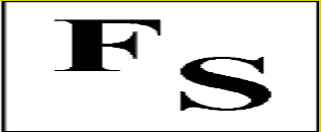 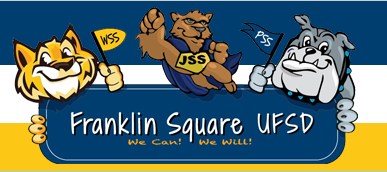 FOUNDATION FOR SUCCESSSTUDENT CODE OF CONDUCTMrs. Derby’s Class2nd Graders are expected to:Come to school ready to learn.Complete all school/homework assignments.Use work time cooperatively and productively.Listen courteously.Walk quietly and appropriately when in the hallway.Interact positively with peers.Follow classroom and school rules.Laugh, play, and have fun as we learn together!**In accordance with the Dignity for All Students Act, the building principal is the coordinator.